CATERPILLAR d9l Crawler Tractor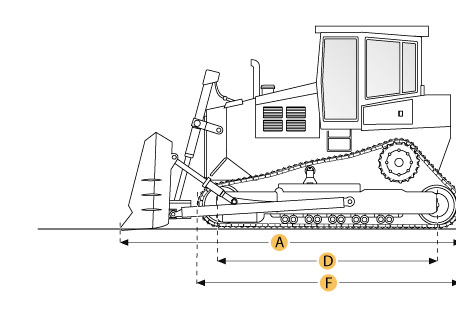 Selected DimensionsSpecificationCATERPILLAR 631eDimensionsDimensionsDimensionsA. Length w/ Blade23.2 ft in7080 mmB. Width Over Tracks10.5 ft in3190 mmC. Height to Top of Cab13.8 ft in4213 mmD. Length of Track on Ground11.6 ft in3550 mmE. Ground Clearance2 ft in610 mmF. Length w/o Blade17.5 ft in5320 mmUndercarriageUndercarriageUndercarriageG. Track Gauge8.2 ft in2500 mmH. Standard Shoe Size24 in610 mmEngineEngineEngineMakeCaterpillarCaterpillarModel34123412Gross Power460 hp343 kwDisplacement1647.6 cu in27 LOperationalOperationalOperationalOperating Weight114655.8 lb52007 kgFuel Capacity254.9 gal965 LTransmissionTransmissionTransmissionTypePowershiftPowershiftNumber of Forward Gears33Number of Reverse Gears33Max Speed - Forward7.6 mph12.2 km/hMax Speed - Reverse9.3 mph15 km/hUndercarriageUndercarriageUndercarriageGround Pressure17.1 psi118 kPaGround Contact Area6696 in24.3 m2Standard Shoe Size24 in610 mmNumber of Track Rollers per Side88Track Gauge8.2 ft in2500 mmStandard BladeStandard BladeStandard BladeWidth14.9 ft in4540 mmDimensionsDimensionsDimensionsLength w/o Blade17.5 ft in5320 mmLength w/ Blade23.2 ft in7080 mmWidth Over Tracks10.5 ft in3190 mmHeight to Top of Cab13.8 ft in4213 mmLength of Track on Ground11.6 ft in3550 mmGround Clearance2 ft in610 mmBowlBowlBowlRated Payload75001.3 lb34020 kgHeaped Capactiy31 yd323.7 m3Struck Capacity21.1 yd316.1 m3Max Depth of Cut17.2 in437 mmWidth of Cut11.5 ft in3490 mmDimensionsDimensionsDimensionsOverall Length46.9 ft in14280 mmOverall Width12.9 ft in3940 mmOverall Height14.1 ft in4290 mmWheelbase28.8 ft in8770 mm